          The Annunciation     St. Mary’s Episcopal Church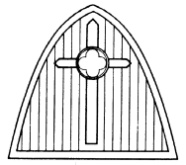                  Fourth Sunday after Pentecost	   June 12, 2016 See more at stmarysgoochland.orgWelcome!  Whether it is your first Sunday at St. Mary’s, or your 401st, we’re glad that you’re with us.  Please feel free to introduce yourself to an usher or a clergy member and consider filling out an information form.  We invite you to join us on future Sundays at 10 a.m. for Eucharist and Morning Prayer, on Wednesdays for Noonday Prayer at 12 p.m. in beautiful and quaint Little St. Mary’s, for a class or Bible study, or for many of our other fellowship and outreach offerings.  Little St. Mary’s is also open Monday through Thursday between 8:30 a.m. and 4:30 p.m. and Friday between 8:30 a.m. and 12 p.m. and available to you for prayer and reflection. See the back page to get a sense of what we have going on around St. Mary’s.Special Summer HappeningsFor Children:HUNGRY? Come to the Table VBS 2016 July 11-15 from 9 a.m.-12 p.m. Mark your calendars for a great week of fun and learning for St. Mary’s children ages 3 – 5th grade. We will be exploring feeding stories from Scripture and learning more about the Eucharist. Interested in volunteering to help with the week?  Please contact Amelia McDaniel at amcdaniel@stmarysgoochland.org.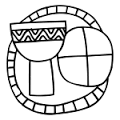 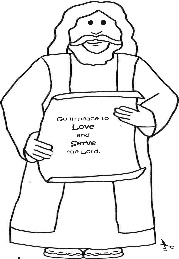 Take Flat Jesus with you this summer!  Grab a copy of Flat Jesus here at church or download one from our website.  Bring Him along with you to the park, the beach, summer camp, wherever you may go this summer.  Snap a picture and send it to us.  We will be sharing Flat Jesus’s journeys on Facebook throughout the summer.  Send pics to amcdaniel@stmarysgoochland.org.For Youth:Calling all Acolytes!  Serving as an acolyte is a great way to be a part of the church community, and is open to anyone who has completed the confirmation process. It also looks good on college applications! If you (or your child) would like to be a part of the St. Mary’s community this summer by serving as an acolyte, please email Matt Rawls at mrawls@stmarysgoochland.org.You don’t have to go far to do what matters… This summer the youth are invited to participate in a local, home-grown mission trip. This is open to anyone grades 6-12. We will spend Thursday, June 23 and Friday, June 24 volunteering at Shalom Farms and then at the soup kitchen at Grace and Holy Trinity.  On Thursday night we will gather back at St. Mary’s for food, games and fellowship! Please email Matt Rawls for more information at mrawls@stmarysgoochland.org.For those recently confirmed: Don’t forget to pick up your confirmation certificates, mission voucher and book from Matt Rawls. Included is a $200 voucher from the Diocese which can be used toward a mission trip anytime before you turn 19. This will be useful as we start planning a not so close to home trip for next summer!For Young Adults:Are you home for the summer?  If you have been away at school for the year and have returned, our Associate Rector, Emily Rowell Brown, would love to grab a cup of coffee and hear about your year.  We still consider you a part of the St. Mary’s family and invite you to think of us as your “church home away from home!” Contact Emily at ebrown@stmarysgoochland.org to learn more.For Adults:Cuppa Job.  Join Emily Rowell Brown for a cup of coffee and a pop-up study of Job on June 15, June 22, and June 29 at 11 a.m. in the Old Parish Hall.  We will explore the richness of this beloved but also disturbing text—and why it is included in our canon of scripture.  Contact Emily at ebrown@stmarysgoochland.org to sign up or with questions.FellowshipLet’s talk hospitality on June 26.  One of the greatest gifts of a church is the Christian community that we create together. Making newcomers and long-timers alike feel welcome and included happens both during and outside of worship. If you would like to be involved in the conversation about hospitality at St. Mary’s, and particularly how we might encourage fellowship after the Sunday services, please join us for a meeting on Sunday, June 26 at 9 a.m. (with coffee and breakfast treats!) and contact Emily Rowell Brown at ebrown@stmarysgoochland.org. Lemonade will be back in a few weeks…but there’s still coffee! We will hold our next Lemonade on the Lawn after the 10 a.m. service on July 3 and enjoy a time for cool beverages, refreshments, and fellowship with St. Mary’s friends.  A big thank you to Jane Fawley for making the first Lemonade on the Lawn of the summer a great success, with the help of Kay Lowe, Sarah Richardson, and Joan Wilkins.  If you can bring a baked good to share at the next gathering, please contact Jane at janefawley@msn.com. In the meantime, enjoy good coffee after the service in the New Parish Hall! StewardshipOthers depend on us. Outreach is one of the most valued aspects of parish life at St. Mary’s Church. Did you know that grants to outreach partners come from St. Mary’s operating budget, which depends on the financial pledge that each of us makes to support the ministries of St. Mary’s. If you haven’t already done so, please consider making a financial pledge for 2016. Every gift, large or small, makes a difference—to St. Mary’s and to our neighbhors. You can pledge online at stmarysgoochland.org/pledge, email Gina Alexander at galexander@stmarysgoochland.org or call 784-5678. Thank you.ServeServe as an usher during funerals.  During a time of grief and loss, you can be a helpful, comforting presence.  We depend on our funeral ushers to welcome and guide many people who set foot into St. Mary’s for the first time.  If you would like to participate in this ministry, please contact Bob Newman or Weezie Blanchard at wblanchard@stmarysgoochland.org. A training session will be held on Thursday, June 23 at 5 p.m.Where is God Calling St. Mary’s?Throughout the spring, hundreds of St. Mary’s parishioners, staff, and clergy met with and listened to each other to prayerfully discern “Where is God calling St. Mary’s?” On Tuesday, May 31, the Discernment Process Steering Committee Chair Tim O’Shea and focus area committee chairs Mary Lou Bean, Marshall Bowden, Owen Conway, Kristie Inge, and Peggy Talman presented a summary of their report to the Vestry. The Vestry received written copies of the report, and will meet again on this Tuesday, June 14 to make recommendations to the parish based on the report. The parish will then receive a report from the Vestry on next Sunday, June 19, after which copies of the report will be made available to everyone in the parish. There will be a special Adult Forum following the 10 a.m. service on Sunday, June 26 to hear from the Discernment Process Steering Committee and the Vestry and to ask questions.  St. Mary’s Episcopal SchoolAccepting 2016-2017 applications.  Congratulations to St. Mary's Episcopal School on being voted Best of 2016 Preschools/Childcare in Richmond, Virginia second to Primrose School, a full day multi-site childcare center. St. Mary's School is currently accepting applications for children ages 2-6 for two day, three day, four day, five day and Junior Kindergarten programs. St. Mary's members (or their referrals) will receive $250 off tuition.  We offer a play-based curriculum, small intimate class sizes, and a fabulous outdoor classroom. Please call us at 784-2049 for more information and to set up your personal tour. Visit us on the web at www.saintmarysschool.net.This Week at St. Mary’s Sunday, June 12, Fourth Sunday after PentecostMorning Prayer Rite One, 10 a.m., New St. Mary’sMonday, June 13Pastoral Care Team 2, 5 p.m., Old Parish Hall Tuesday, June 14Staff Retreat, 9 a.m.-4 p.m., Richmond HillVestry Meeting, 5 p.m., Old Parish Hall
Wednesday, June 15Cuppa Job Bible Study, 11 a.m., Old Parish HallNoonday Prayer, 12 p.m., Little St. Mary'sChildren’s Choir Rehearsal, 5 p.m., Choir SuiteFriday, June 17Parish Office closes at 12 noon on Fridays through August 12Saturday, June 19A.A., 10 a.m., Education Building ClassroomSunday, June 12Holy Eucharist Rite Two, 10 a.m., New St. Mary’s Children’s Choir singingComing UpThursday, June 23-Friday, June 24Youth Group Homegrown Mission TripSunday, June 26Hospitality Meeting, 9 a.m., Old Parish HallMorning Prayer Rite One, 10 a.m., New St. Mary’sAdult Forum: Discernment Process Report, 11 a.m., New Parish HallSunday, July 3Holy Eucharist Rite Two, 10 a.m., New St. Mary’sLemonade on the Lawn, New Parish Hall and TerraceMonday, July 11-Friday, June 15Vacation Bible School: Come to the Table!Monday, August 22-Thursday, August 25Children’s Choir CampSee more at stmarysgoochland.org/events